Седьмая сессия Собрания депутатов Ардинского сельского поселения Килемарского муниципального районаРеспублики Марий Элчетвертого созываРЕШЕНИЕСобрания депутатовАрдинского сельского поселенияот «02» июня 2020 года № 43Об утверждении Положения о порядке присутствия граждан (физических лиц), в том числе представителей организаций (юридических лиц), общественных объединений, государственных органов и органов местного самоуправления на открытых заседаниях собрания депутатов Ардинского сельского поселения Килемарского муниципального района Республики Марий Эл	Руководствуясь ст. 8, п. 7 ч. 10 ст. 35, ст. 68 Федерального закона от 06.10.2003 № 131-ФЗ «Об общих принципах организации местного самоуправления в Российской Федерации», статьей 15 Федерального закона от 09.02.2009 № 8-ФЗ «Об обеспечении доступа к информации о деятельности государственных органов и органов местного самоуправления», уставом муниципального образования «Ардинское сельское поселение» Килемарского муниципального района Республики Марий Эл, собрание депутатов Ардинского сельского поселения  р е ш а е т:1. Утвердить Положение о порядке присутствия граждан (физических лиц), в том числе представителей организаций (юридических лиц), общественных объединений, государственных органов и органов местного самоуправления на открытых заседаниях собрания депутатов Ардинского сельского поселения Килемарского муниципального района Республики Марий Эл согласно приложению.2. Настоящее решение подлежит размещению на официальном сайте Ардинской сельской администрации Килемарского муниципального района Республики Марий Эл 3.Решение  вступает в силу после его официального опубликования.Глава Ардинского сельского поселения                                   Скворцов В.В.Утвержденорешением собрания депутатовАрдинского сельского поселения  Килемарского муниципального района Республики Марий Эл от 02 июня 2020 № 43(приложение)ПОЛОЖЕНИЕо порядке присутствия граждан (физических лиц), в том числе представителей организаций (юридических лиц), общественных объединений, государственных органов и органов местного самоуправления на открытых заседаниях собрания депутатов Ардинского сельского поселения Килемарского муниципального района Республики Марий Эл Глава 1. Общие положения1. Настоящее Положение устанавливает требования к организации присутствия граждан (физических лиц), в том числе представителей организаций (юридических лиц), общественных объединений, государственных органов и органов местного самоуправления (далее также - заинтересованные лица) на открытых заседаниях (далее также – заседаниях) собрания депутатов  Ардинского сельского поселения Килемарского муниципального района Республики Марий Эл (далее - Собрание депутатов), а также права и обязанности указанных лиц.2. Настоящее Положение не распространяет свое действие на случаи присутствия на заседаниях Собрания депутатов:1) лиц, приглашенных по инициативе Собрания депутатов, главы Ардинского сельского поселения Килемарского муниципального района Республики Марий Эл, депутата (депутатов) Собрания депутатов;2) должностных лиц, присутствие которых на заседаниях предусмотрено законодательством, уставом муниципального образования «Ардинское сельское поселение» Килемарского муниципального района Республики Марий Эл в связи с осуществлением ими должностных (служебных) обязанностей;3) представителей средств массовой информации.Глава 2. Оповещения о заседании и подача заявок на участие1. Оповещение заинтересованных лиц о заседании осуществляется путем размещения на официальном сайте Ардинской сельской администрации Килемарского муниципального района Республики Марий Эл в информационно-телекоммуникационной сети «Интернет» сведений о дате, времени и месте заседания (с указанием точного адреса), о вопросах повестки заседания, а также адреса, на который принимаются заявки от заинтересованных лиц о намерении присутствовать на заседании.2. Оповещение заинтересованных лиц о заседании осуществляется в срок не позднее чем за семь календарных дней до дня проведения очередного заседания и не позднее чем за 2 календарных дня до проведения внеочередногозаседания.3. В целях присутствия на заседании заинтересованные лица направляют заявку о намерении присутствовать на заседании (далее - заявка) по форме согласно приложению к настоящему Положению в срок, не позднее 17 часов дня, предшествующего дню проведения соответствующего заседания.4. Заявки подлежат регистрации в порядке их поступления в Собрание депутатов в журнале учета заявок с указанием данных заинтересованных лиц, даты и времени поступления заявок, вопроса (вопросов), на которых планируется присутствие заинтересованного лица.Глава 3. Организация заседания в случае присутствия заинтересованных лиц1. В зале заседаний Собрания депутатов отводятся места для заинтересованных лиц.2. В случае превышения числа заинтересованных лиц, представивших заявку, числа свободных мест в зале заседаний, их размещение производится в порядке очередности по дате и времени получения заявки.3. Заинтересованные лица не допускаются на заседание в случаях: 1) отсутствия документа, удостоверяющего личность;2) отсутствия документа, подтверждающего полномочия (для представителей организаций (юридических лиц), общественных объединений, государственных органов и органов местного самоуправления).В случае несоответствия заявки требованиям, установленным настоящим Положением, заинтересованное лицо может быть не допущено на заседание.4. Заинтересованные лица допускаются в зал не ранее чем за 15 минут и не позднее чем за 5 минут до начала заседания.Глава 4. Права и обязанности заинтересованных лиц1. Заинтересованные лица обязаны:а) соблюдать требования Регламента Собрания депутатов, а также требования настоящего Положения;б) соблюдать общепризнанные нормы этики;в) не распространять несоответствующие действительности сведения о ходе заседания, а также сведения, порочащие честь, достоинство и деловую репутацию депутатов и сотрудников аппарата Собрания депутатов;г) при получении информации от депутатов и сотрудника аппарата Собрания депутатов ставить их в известность о проведении аудио- и видеозаписи, кино- и фотосъемки;д) заканчивать установку видео- и фотоаппаратуры не позднее чем за пять минут до начала заседания;е) не перемещаться по залу заседаний после объявления председательствующим на заседании Собрания депутатов о начале заседания, за исключением перемещения в пределах мест, специально отведенных для заинтересованных лиц, если это не мешает проведению соответствующего мероприятия;ж) не вмешиваться в ход проведения заседания (под вмешательством понимаются: устные высказывания или действия, имеющие целью привлечь к себе внимание присутствующих или прервать ход мероприятия; ведение видео-и фотосъемки способами, мешающими ходу мероприятия; перемещение, создающее помехи проведению мероприятия, а также другие действия, отрицательно влияющие на ход мероприятия, на котором заинтересованное лицо присутствует при выполнении профессиональных обязанностей);з) отключать во время проведения официальных мероприятий мобильные телефоны;и) соблюдать правила пропускного режима, общественного порядка в здании, где проводится заседание.2. Заинтересованные лица, присутствующие на заседании, вправе: делать записи, производить фото-, видео-, аудиозапись, использовать персональные компьютеры, средства телефонной и сотовой связи, радиосвязи, а также средства звукозаписи и обработки информации в той мере, в которой данные действия не мешают проведению заседания.3. Председательствующий на заседании может предоставить заинтересованному лицу право задать вопрос или выступить по рассматриваемому вопросу.4. Заинтересованные лица не участвуют в обсуждении и принятии решений.5. Если обсуждаемая на заседании указанная информация отнесена в установленном федеральным законом порядке к сведениям, составляющим государственную или иную охраняемую законом тайну, заинтересованные лица удаляются из зала заседаний.6. В случае нарушения требований пунктов 1 и 2 главы 4 настоящего Положения председательствующий на заседании Собрания депутатов делает замечание заинтересованному лицу, о чем делается соответствующая запись в протоколе заседания. При повторном нарушении заинтересованные лица по решению председательствующего на заседании Собрания депутатов удаляются из зала заседания, о чем также делается соответствующая запись в протоколе.7. Отказ гражданину или представителю организации в доступе на заседание или удаление его с заседания могут быть обжалованы в судебном порядке.Приложениек Положению о порядке присутствия граждан (физических лиц), в том числе представителей организаций (юридических лиц), общественных объединений, государственных органов и органов местного самоуправления на открытых заседаниях собрания депутатов Ардинского сельского поселения Килемарского муниципального района Республики Марий Эл ЗАЯВКАдля участия в заседании собрания депутатов Ардинского сельского поселения Килемарского муниципального района Республики Марий ЭлЯ ________________________________________________ __(Фамилия, имя, отчество (при наличии) заявителя)паспорт серия _ _ _ _ _ номер__________ выдан _______________________«____»__________ __________ года, 1.Являюсь представителем _______________________________________ ,                                                            (наименование организации (юридического лица), общественного   объединения, государственного органа или органа местного самоуправления, представителем которого является гражданин) по доверенности №___ от «____» _______________ года.прошу включить меня в число присутствующих на заседании Собрания депутатов, которое состоится «__» __________ ___ года в «___» часов «___ » мин, для присутствия при обсуждении вопроса (вопросов) №№______ повесткидня.О себе сообщаю следующие контактные данные:телефон и (или) адрес электронной почты ____________________________;адрес проживания ________________________________.Уведомляю, что в ходе участия в заседании намереваюсь (не намереваюсь) (нужное подчеркнуть) осуществлять фото-, аудио- и видеозапись, использовать персональный компьютер, средства телефонной и сотовой связи, радиосвязи, а также средства звукозаписи и обработки информации.Дата                                                                __________   __________________                                                                           (подпись)		(инициалы фамилия)1. Заполняется, если гражданин является представителем организации (юридического лица), общественного объединения, государственного органа или органа местного самоуправления.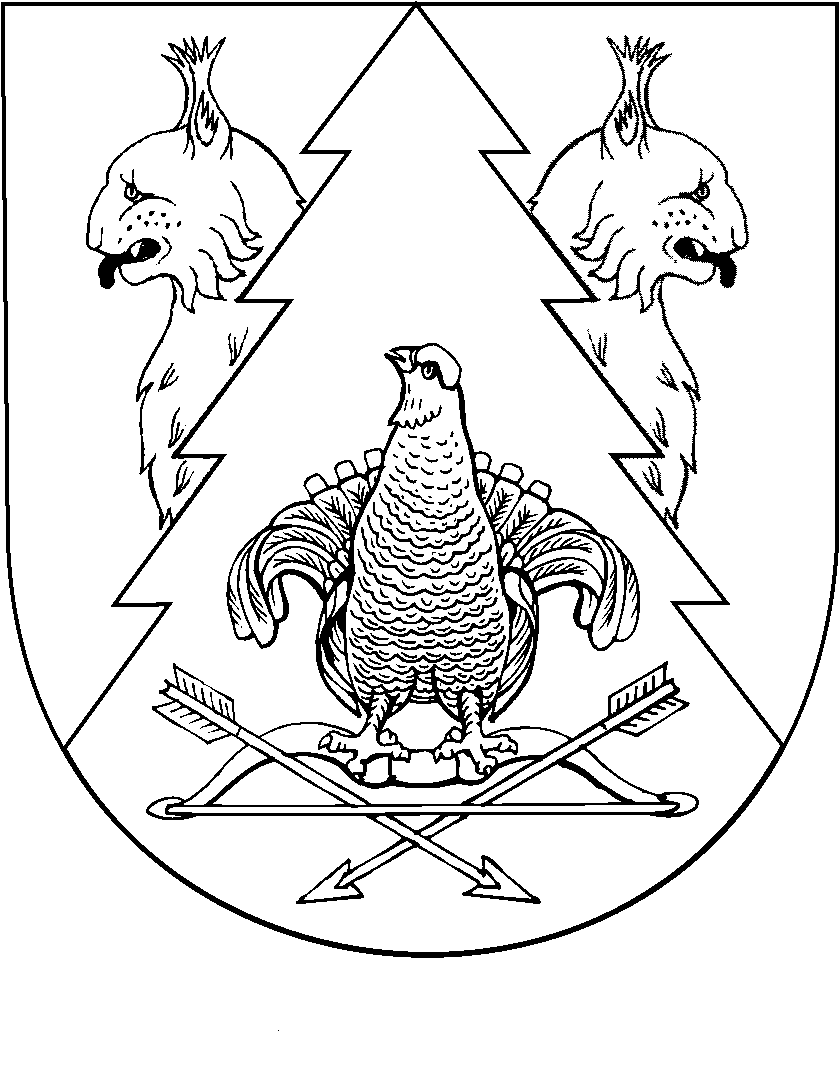 